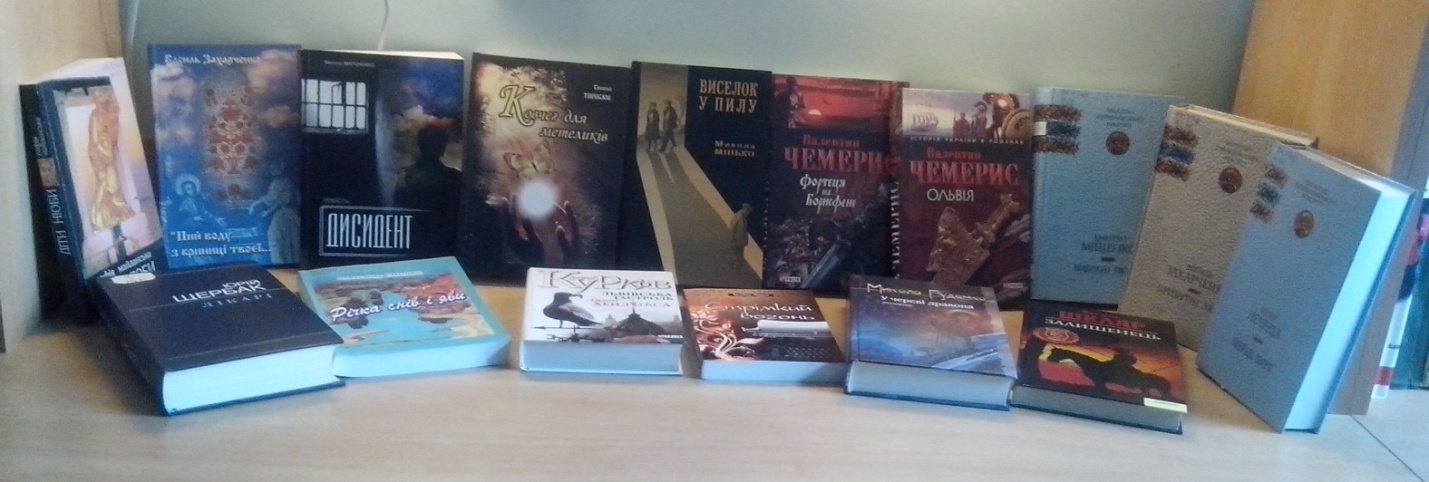 Сторінки сучасної української прози84.4Укр
1.Баранов В. Смерть по-білому. Заплава : романи / В. Баранов .- К. : Ярославів Вал , 2013 .- 360с.: іл. .- 978-617-605-017-9 : 50 грн [71029] 
    У кожному романі Віктора Баранова владарює містична таїна, карколомна інтрига, тому ці  твори з усіма на те підставами можна назвати детективними. Однак - і філософськими теж, - оскільки маємо дивовижно глибоке й оригінальне осмислення людини в її екзистенційних проблемах. 25.04.2084.4Укр
2.Глібчук У. Жовтим по жовтому : роман / У. Глібчук .- К. : Ярославів Вал , 2012 .- 272с. .-(""Червоне та чорне") .- 978-617-605-008-7 : 30 грн [71027] 
    Почуття, життя, смерть і минуле, яке ніколи не спокутували, втрата внутрішнього "Я" і краса глибинна на тлі каліцтва зовнішнього - все переплелося в романі Уляни Глібчук. Спроба віднайти правдивість жовтого - радість чи туга?. Згусток реальності та фантасмагорії. Філософія з детективною підкладкою. І одвічна боротьба між людьми, між долями, між темним і світлим. Роман, який не відпускає, - "Жовтим по жовтому" 25.04.201584.4Укр
3.Горлач С. Дерево Ми : повість, оповідання, п'єси, есеї / С. Горлач .- К. : Ярославів Вал , 2009 .- 336с. .- 978-966-2151-15-2 : 50 грн [71016] 
    Твори Степана Горлича - різні за жанром і за тематикою (від прадавніх часів до сьогодення) - об'єднує прагнення автора виявити одвічний глибинний зв'язок між людиною й народом і між народом і землею батьків, навернути читача до роздумів про справжнє та облудне, вічне й минуще в людському житті. 25.04.201584.4Укр
4.Гриценко М.С. Самар-і-я : повісті, оповідання, новели / М.С. Гриценко .- К. : Ярославів Вал , 2012 .- 388с.:іл. .- 978-617-605-008-7 : 50 грн [71021] 
    Ці твори - про найдорожче для людини. Про пам'ять її серця. Про обличчя її дитинства. Про те, що стає групої крові, Про те, що тримає її на світі. 25.04.201584.4Укр
5.Дрозд В. Листя землі: У двох книгах. Кн.1 / В. Дрозд .- Київ : Києво-Могилянська академія , 2009 .- 703с. .- 978-966-518-528-4 : 40 грн [70410] 
    Перед нами - правдива, чесна і багато в чим незвична для читача книга, бо замислювалася вона автором як своєрідна українська Книга буття. Книга про долю поколінь, які стали творцями і жертвами незнаного досі в історії за його масштабами і глибиною соціального досліду. В епічному романі "Листя землі", що здобув Державну премію ім. Т.Г. Шевченка (1992), немає готових відповідей на болючі запитання, немає й звичного для нас викладу історичних подій, оскільки розрахований на читача, обізнаного з перебігом вітчизняної історії за останні сто років. Кращі сторінки книги - це діалог митця з вічністю, з Богом і - з часом, неповторним, невмирущим. Проте в романі є тернистий шлях народу впродовж трагічних десятиліть аж до великої біди нашої - Чорнобиля, є сходження народу по крутих параболах історії до духовного, соціального, національного прозріння. Розраховано на широке коло читачів
84.4Укр
6.Дімаров А. На коні й під конем : повість / А. Дімаров .- Харків : Фоліо , 2009 .- 319с.:іл. .- 978-966-03-5008-3 : 40 грн [70443] 
    Автобіографічна повість "На коні й під конем" - весела автобіографічна повість про збитошного хлопця, з яким увесь час трапляються кумедні пригоди84.4Укр
7.Єшкілєв В. Тінь попередника : роман у двох частинах / В. Єшкілєв .- К. : Ярославів Вал , 2011 .- 393с. .-("Червоне і чорне!) .- 978-617-605-009-4 : 50 грн [71015] 
    Провести читача по межі - улюблений прийом майстра Володимира Єшкілєва. Саме на межі між наукою і фантастикою тримає своїх прихильників автор. Здається, один непевний крок - і ти потрпиш в тенета суцільної науки. Але - ні, письменник тебе не пускає, захоплюючи, заворожуючи фантастичінстю сужету, в якому є усе, на всі смаки, на всі бажання автора і його читача. Роман "Тінь попередника" В. Єшкілєва - перший з трилогії "Фаренго", що виходить в серії інтелектуальних романів "Червоне і чорне", є прикладом абсолютної позажанрової інтеграції почуттів, відчуттів і вчинків. Бо що є реальністю, а що фантастикою - на це навряд чи хтось зможе відповісти. 25.04.2015

84.4Укр
8.Іванченко Р. Золоті стремена : романи / Р. Іванченко .- Київ : Дніпро , 2009 .- 840с.: фотогр. .-(Бібліотека Шевченківського комітету) .- 978-966-578-179-0 : 100 грн [70432] 
    Це видання розпочинає серію історичних романів "Золоті стремена" відомої української письменниці, лауреата Шевченківської премії, заслуженого діяча мистецтв Раїси Іванченко, присвячених Київській Русі. До цієї книги увійшли два романи із тетралогії про Поляно-Руську Подніпровську державу -"Зрада, або як стати володарем" та "Отрута для княгині".84.4Укр
9.Корсак І. Отаман Чайка : роман / І. Корсак .- К. : Ярославів Вал , 2010 .- 192с. .-(Українська Кліо) .- 978-966-2151-17-6 : бк [2259бк] 
    Карколомний сюжет книги, головні герої якої є реальними історичними особами, не залишать байдужим читача. Іван Корсак, використовуючи архівні матеріали, реконструював і осмислив історію України ХІХ століття. Життя отамана Чайки (1804-1886), "поляка з українською групою крові", сповнено духом авантюрництва й дивовижних, почасти парадоксальних поворотів долі. Відомий історик польської літератури Зигмунт Швейковський писав : "Чайка завжди вважав себе поляком, але ідея незалежної Польщі без сумніву була для нього другорядною справою. У його свідомості вона нерозривно пов'язана з ідеєю вільної України, і без неї повністю втрачала для нього привабливість і сенс" 07.11.2014
84.4Укр
10.Нижник О. Спокуса вибором : повість / О. Нижник .- Івано-Франківськ : ВГЦ "Просвіта" , 2013 .- 144с. : бк [2016бк] 
    Нічого випадкового у світі не буває. І несподівана заміна уроків у 11-Б, і той його вірш, і реакція на ту поезію Марка та Данила, і прохання Ратушняк, і Наталія Борисівна саме сьогодні зовсім не випадково до неї прийшла... Можна, звісно, поміняти свою зовнішність, але що робити зі своєю внутрішньою суттю? Ні, вона не може піти звідси, зі школи, бо це не просто місце її роботи. Це дім, у якому вона живе, а оточуючи - це ї дуже близькі їй люди, яких вона не може просто так залишити, бо це значить - зрадити. 01.12.201384.4Укр
12.Одкровення в кафе "Пегас" : письменники про себе. Анектдоти. Кулінарні рецепти .- Київ : Ярославів Вал , 2010 .- 425с. .- 978-966-2115-42-8 : бк [1781бк] 
    Уявіть собі, що у віртуальному кафе, під великими паросолями, вбрані без офіціозу, тримаючи під пахвами лаврові вінки і німби, зібралися поети, критики, прозаїки з усіх українських теренів (дехто й з-за океану озвавсь), аби колег послухати, а водночас розважитися анекдотами й поділитися кулінарними рецептами. Приєднуйтесь до шановного товариства, дорогі читачі! 10.01.201284.4Укр
13.Процюк С. Маски опадають повільно : роман про Володимира Винниченка / С. Процюк .- К. : Академія , 2011 .- 304с. .-(Автографи часу) .- 978-966-580-319-5 : 49 грн [70728] 
    Його життя - пристрасні, мученицькі,болючі пошуки власної сутності у творчості, громадській діяльності, любовних історіях. Контроверсійне мислення і безмежна творча сміливість, місіонерство і протест зробили його найчитабельнішим письменником свого часу. Були в тому часі і ті, хто вважав його  "жахливою дитиною" національної літератури. Таким постає Володимир Винниченко в романі Степана Процюка. У цій сміливій художній версії - внутрішній світ і складний шлях героя від ексцентричного невротика, екстравагантного і сенсаційного митця до видатного мислителя, який гідно представив українську літературу у світі. 21.05.2012

84.4Укр
14.Процюк С. Троянда ритуального болю : роман про Василя Стефаника / С. Процюк .- К. : Академія , 2010 .- 184с. .-(Автографи часу) .- 978-966-580-319-5 : 35с. [70726] 
    Цей психобіографічний роман є історією загадкового внутрішнього світу і харизми Василя Стефаника. Його манила й переслідувала троянда - символ життя і смерті. Ритуалом власної творчості він прагнув подолати трагізм і суперечності буття. У його житті і творчості чорне і біле, нехтуючи безпекою, часто опинялися поруч. 21.05.201284.4Укр
14.Ступарик Б. З порога вічності : автобіографічна повість / Б. Ступарик .- Івано-Франківськ : Нова Зоря , 2005 .- 207с.: фоторг. .- 966-8265-60-2 : бк [1582бк] 
    Книга доктора педагогічних наук Богдана Ступарика (07.03.1940-19.10.2002) - це сповідь людини, яка прожила нелегке, складне, багате на події життя, віддавши багато років педагогічній праці. Це захоплююча розповідь про повноту Життя у всій його красі, величі, тривогах і переживаннях. 02.04.2012

84.4Укр
15.Степула Н. Небо (не) сподіване. Все (і) ніщо : роман / Н. Степула .- К. : Ярославів Вал , 2011 .- 300с. .- 978-966-2151-85-5 : 50 грн [71012] 
    Роман Надії Степули - це не та традиційна лінійна проза, в якій життя зображується у формах і сюжетах самого життя. Це та новочасна проза, яка виросла на досвіді художніх шукань усієї світової літератури і збагачена її досвідом. Це один із тих небагатьої творів, котрі дають уявлення про те, якою буде наша проза завтра. 25.04.201584.4Укр 
16.Тарасюк Г. Ковчег для метеликів : новели / Г. Тарасюк .- Луцьк : Волинська обласна друкарня , 2009 .- 500с. .-( ) .- 978-966-361-434-2 : 62 грн [70417] 
    У нову книгу відомої української письменниці  Галини Тарасюк - віртуозного майстра лаконічної прози - ввійшли новели, написані за роки Незалежності. У цих маленьких шедеврах, як у гранях алмазу, відсвічує життя українського суспільства не межі тисячоліть, на "тектонічному розломі" епох, у всій його драматичності й оптимістичному передчутті щасливих перемін. Хоча свій стиль, манеру письма авторка називає абсурдним реалізмом, але пише вона святу правду про свій час, свій народ і про себе, демонструє майстерне володіння всіма жанрами і формами прози та вражаюче знання сучасного життя

84.4Укр
17.Цюцяк Б. Гріх : проза / Б. Цюцяк .- Івано-Франківськ : Нова Зоря , 2011 .- 80с. .- 978-966-398-068-3 : 6 грн 58 к. [70676, 70677, 70678, 70679, 70680, 70681, 70682, 70683, 70684, 70685, 70686, 70687, 70688, 70689] 
    Новели та оповідання, то вихоплені з життєвого плину часу сюжети, персонажі... Твір, як правило, будується на якійсь реальній події, випадку, життєвій історії, нерідко із драматичним чи трагічним фіналом. 22.02.2012

84.4Укр
18.Чемерис В. Фортеця на Борисфені : історичний роман / В. Чемерис .- Х. : Фоліо , 2012 .- 443с. .-(Історія України в романах) .- 978-966-03-5144-8 : 44 грн 08 к [70822] 
    Що може бути цікавішим за її величність історію?. Тільки історія, про яку розповідають цікаво, небайдуже та неупереджено. Саме так, як це робить Валентин Чемерис (нар.1936) - відомий український письменник, автор багатьох історичних та фантастичних романів і оповідань, лауреат літературних премій. Роман "Фортеця на Борисфені" присвячено досить невеликому проміжку часу в українській історії. Невеликому, але дуже важливому, який став предтечею Великої визвольної війни під проводом Богдана Хмельницького. Події починаються з літа 1635 року, коли запоріжці на чолі з гетьманом Іваном Сулимою зруйнували Кодацьку фортецю на Дніпрі, і закінчуються Кумейківською битвою, під час якої українці гідно боронили свою честь та землю від польської шляхти, і тільки зрада не дала їм можливості перемогти... 11.04.2013

84.4Укр
19.Черковський Р. Ігри мізантропа : оповідання / Р. Черковський .- Івано-Франківськ : Місто НВ , 2010 .- 111с. .- 978-966-428-155-0 : 11 грн [70558, 70559, 70560, 70561, 70562] 
    "Оповідання Романа Черковського щасливо сполучають майже непоєднувані риси: психологізм, експресію, драматизм із  читабельністю та несподіваними сюжетними колізіями" - С. Процюк 

84.4Укр
20.Шевчук В. Роман юрби : Хроніка "безперспективної" вулиці / В. Шевчук .- Київ : Дніпро , 2009 .- 622с. .-(Бібліотека Шевченківського комітету) .- 978-966-2171-47-1 : 53грн [70421] 
    Новий роман Валерія Шевчука займає особливе місце в творчому доробку письменника - це монументальне художнє полотно з великою кількістю героїв, створене автором з 1972 по 1991 роки, що є відбитком тієї епохи з її житейськими перипетіями та колізіями. В основі роману зображено життя окремої вулиці в провінціальному місті, яке ще зберігало давню мораль і звичаї, але вони вже тратилися і розкладалися під важкими ударами та налягами ХХ століття. Та попри ці  втрати людина завжди залишає в собі частку світла
